Додаток 1 до Положення про Бюджет участі Слобожанської селищної територіальноїгромадиФОРМА ПРОЄКТУреалізація якого планується за рахунок коштів Бюджету участі Слобожанської селищної територіальної громади у 2022 роціДата надходження до Координаційної ради  _________________________________________________(заповнюється головою, секретарем або одним з уповноважених членів Робочої групи) Включено до реєстру поданих проєктів за № _________________________________________  (заповнюється головою, секретарем або одним з уповноважених членів Робочої групи) ПІБ та підпис особи що реєструє: _________________________________________ (заповнюється головою, секретарем або одним з уповноважених членів)1. Назва проєкту : «Система вуличного відеоспостереження села Степове №2»  2. Напрямки проєкту (необхідне поставити знак «х»): 3. Місце реалізації проєкту: Проект буде реалізований на території  села Степове, по вулицях: 30 років Перемоги, Ювілейна.  4. Мета проекту: Головна мета - наявність камер значно знижує рівень правопорушень та злочинів та значно підвищує рівень безпеки мешканців села Степове.Мережа камер відеоспостереження, згідно проекту, дозволяє охопити кілька важливих завдань одночасно, таких як :1. Профілактика, попередження та сприяння розкриттю злочинів та правопорушень.2. Відстеження маршруту переміщення ймовірного правопорушника, з метою відновлення загальної картини переміщення3. Відстеження маршруту пересування зниклих осіб, з метою відновлення загальної картини переміщення5. Опис проекту: В рамках проекту планується встановлення камер зовнішнього спостереження за контролем правопорядку на території села Степове та надати доступ органам поліції контролювати поточну ситуацію, що відбувається на вулицях села в режимі реального часу. Запорукою сталого та нормального розвитку селища, в першу чергу є безпечність. 6. Обґрунтування бенефіціарів проекту: Безпека всіх мешканців села Степове, майже 1500 осіб різного віку.7. Інформація щодо очікуваних результатів в разі реалізації проєкту: 1. Зростання показнику розкриття карних справ.2. Зростання рівня безпеки мешканців.3. Зменшення рівня злочинності.4. Розвиток рівня культури суспільства.5. Зменшення рівня психологічного навантаження мешканців.8. Бюджет (кошторис) проєкту 9. Список з підписами: для малих проєктів – не менше 30 підписів; для великих проєктів - не менше 50 підписів; для населених пунктів чисельністю менше 1 тис. осіб – не  менше 
20 підписів (крім автора проєкту), які підтримують даний проєкт, віком від 16 років, які зареєстровані на території Слобожанської селищної територіальної громади, додається. Оригінал списку необхідно надати у паперовій формі відповідальному підрозділу за адресою: смт Слобожанське, вул. В. Сухомлинського, буд. 56 Б, кім. 301.  10. Контактні дані автора проєкту, які будуть загальнодоступні, у тому числі для авторів інших проєктів, жителів громади, представників ЗМІ, з метою обміну думками, інформацією, можливих узгоджень тощо (необхідне підкреслити): a) висловлюю свою згоду на використання моєї електронної адреси bolbas.nina@gmail.com для вищезазначених цілей. Підпис особи, що дає згоду на використання своєї електронної адреси ___________________ б) не висловлюю згоди на використання моєї електронної адреси для зазначених вище цілей. Примітка: Контактні дані автора проєкту (тільки для Слобожанської селищної територіальної громади) зазначаються на зворотній сторінці бланку-заявки, яка є недоступною для громадськості. 11. Інші додатки (якщо необхідно): a) фотографії, які стосуються продукту проєкту (візуалізація до і після проєкту); б) мапа з зазначеним місцем реалізації проєкту; в) інші матеріали, суттєві для заявника проєкту (креслення, схеми тощо).    Інфраструктура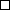    Освіта    Культура, молодь і спорт   Соціальний захист та охорона здоров’я  «Х» ІТ, безпека та громадський порядок№ п/пНайменування товарів, робіт (послуг)Ціна за одиницю, грн.Одиниць, шт.Вартість, грн.ВіДЕОКАМЕРИ обзорні
4Мп Вулична со SMART функциями4 Мп IP видеокамера Hikvision (4мм)125 475,80грн.65 709,60грнАксессуари для камерКарта пам’яті 64 Гб121 056,00грн.12 672грн.Кронштейн (пятка)12528,00грн.6 336грн.Кронштейн для установки камеры на столб121 102,20грн.13226,40грн.Сервера для малих проєктівВуУЗОЛ-Бокс с наповненням та системою сигналізації повний з коммутатором412 012,00грн.48 048,00грн.Монтажний комплект (шт.)1696,20грн.696,20грн.РОБОТИ монтажніМонтаж відеокамери спостереженя на опорі74 235,14грн.29 645,97грн.Монтаж вузла відеоспостереження48 617,39грн.34 469,57грн.Монтаж кабельної шафи на стовп (Демонтаж/Монтаж, при виконанані робіт введеня кабелів та зварюванні волокон)12235,64 грн.2235,64 грн.Монтаж абонентського терміналу ONU GEPON7113,15 грн.792,05 грн.Монтаж оптичного дільника PLC 1х41663,48 грн.663,48 грн.Монтаж оптичного дільника PLC 1х81947,38 грн.947,38 грн.Налаштування каналу звязку абонентського терміналу ONU GEPON3819,73 грн.2459,19 грн.Налаштування GEPON концентратору вузлів відеоспостереження 12851,27 грн.2851,27 грн.Вмикання штепсельних роз'ємiв в апаратуру, кiлькiсть контактiв у роз'ємi до 14 (Підключення кабелів електроживлення обладнання)446,00грн.184,00грн.Конструкцiї для установлення приладiв, маса до 1 кг (Кріплення оптичної касети, комплектація шнурами, патч-кордами)461,25грн.245,00грн.Перевiрка та настроювання устаткування (налаштування підключення вузлів відеоспостереження до агрегаційних вузлів відеоспостереження міста)47 149,82грн.28 599,26грн.ВОК и пассивні компоненти:Кабель оптический ОПТ 4А4 (1х4+2)-440034,37грн.13 748,40грн.Гак для опор К-121444,93грн.628,99грн.Затискач натяжний ASM-728137,22грн.3 842,16грн.Скрiпа BCS-20 ,нержавіюча із зуб"ями288,21грн.229,82грн.Стрічка кріплення 201 - 20х0,7 бухта 50м п1870,09грн.870,09грн."Кабель UTP outdoor кат. 5е 100МГц 4
пари ПЕ"10023,04грн.2 304,00грн.Оптичні дільники PLC 1х41131,76 грн.131,76 грн.Оптичні дільники PLC 1х81148,03 грн.148,03 грн.Абонентський термінал ONU GEPON7460,53 грн.3223,71 грн.Блок живленя абонентського терміналу784,00 грн.588 грн.Патчкорд оптичний SC/UPC, 3 м6159,95грн.959,70грн.Патч-корд 1 м cat. 5e UTP619,71грн.118,26грн.Диф.реле2367,80грн.735,60грн.Кабельна стяжка1000,50грн.50,00грн.Бірки маркувальні283,02грн.84,56грн.Термоусаджувальна гільза, 60 мм316,22грн.192,82грн.Монтажный комплект2600,00грн.1 200,00грн.Линійні роботиКабель, що пiдвiшується на опорах стовпової лiнiї, маса 1 м до 2 кг (Прокладання кабелю ОПТ 4А4 (1х4+2)-4, ОПТ 8А4 (1х8+2)-4)40026,66грн.10 662,40грн.Кабель, що пiдвiшується на опорах стовпової лiнiї, маса 1 м до 2 кг (Прокладання кабелю ОЦПс12А1(1х12)-2,7; UTP outdoor)10021,17грн.2 116,80грн.Монтаж з'єднувальної муфти1852,64грн.852,64грн.Монтаж комплектів кріплення (Затискач натяжний ASM-7 - 2 од, Крюк К 12, Бірки маркувальні з розрахунку на одну опору)14232,05грн.3 248,70грн.Монтаж кінцевого пристрою (оптичного пристрою)2427,33грн.854,66грн.Вимiрювання оптичних параметрів волоконного оптичного кабелю рефлектометром на кабельному майданчику з однієї сторони (вхідний контроль)2475,26грн.950,52грн.Вимiрювання оптичних параметрів волоконного оптичного кабелю рефлектометром після прокладання4506,57грн.2 026,28грн.Разом:299550,42грн.